La valeur ajoutée fait l’objet d’un partage entre différents agents économiques.Ce partage connaît des évolutions importantes sur le long termeLe partage de la richesse créée est un enjeu économique et social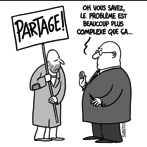 Dossier Professeur1. Quels sont les agents économiques du partage de la Valeur Ajoutée?Document 1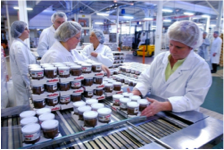 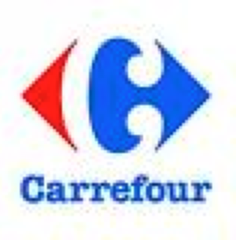 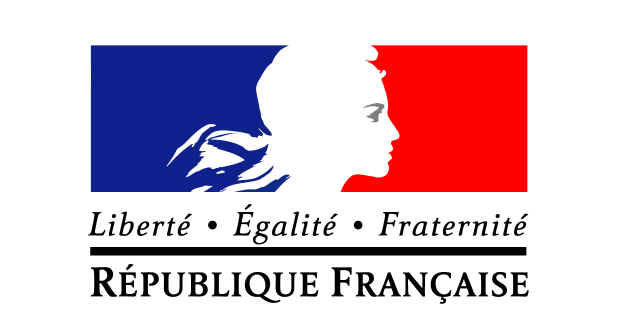 1. Repérez les agents économiques du document 1Les agents économiques sont : les salariés, l’entreprise et l’Etat2. Quels sont les types de revenus que perçoivent ces agents?2. Quelle est la part respective des agents économiques dans le  partage de la V A?Document 2A partir de la vidéo « Le Partage de la VA » ,http://www.youtube.com/watch?v=c6usYSD-lZo,Complétez le schéma suivant :3. Comment le  partage de la V A a-t-il évolué au cours du temps ?Document 3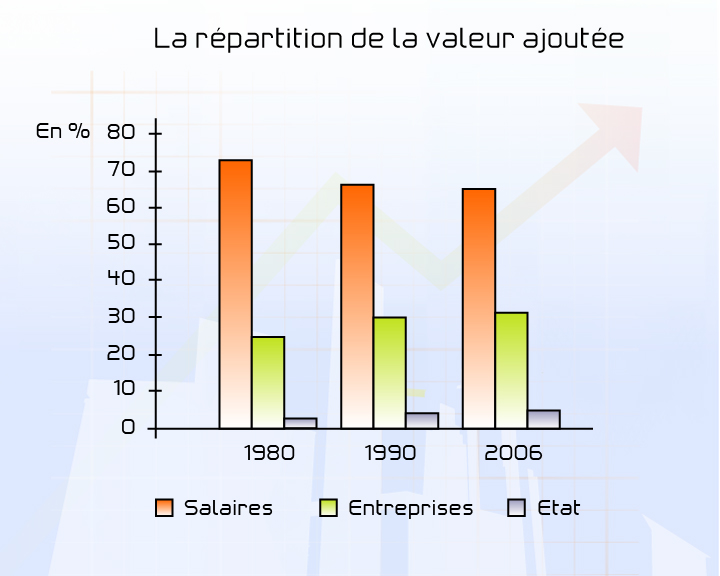 A l’aide du graphique ci-dessus, présentez l’évolution du partage de la VA Pour la part des salaires : sur la période 1980-2006 : la tendance est à la baisse (72% à 66%)Pour la part des revenus des entreprises : la tendance est à la hausse (22% à 30%)Concernant la part de l’Etat : légère hausseA partir de 1973 : la part des profits des entreprises avait baissé : en raison du choc pétrolier et du quadruplement du prix du baril de pétrole (3$ à 11,65$) coût des matières premières  coût de revient et donc toute chose égale par ailleurs, les profits la part des salaires avait augmenté : car si choc pétrolier  coût de revient élevé  inflation  salaire  par le phénomène d’indexation salariale (spirale inflationniste)A partir de 1983 : La tendance s’inverse,  à savoir la part des profits augmente et la part des salaires baisse, en raison  de - désindexationdes salaires mise en œuvre par J. DELORS en 1983 (mettre fin à la spirale inflationniste)- lutte contre inflation pour améliorer le solde de la balance commerciale-  pour relancer les investissements des entreprises (part des profits augmente)Depuis 1990 :Le partage est stabiliséDocument 4A partir du site www.insee.fr, présenter l’évolution du partage de la VA depuis 2006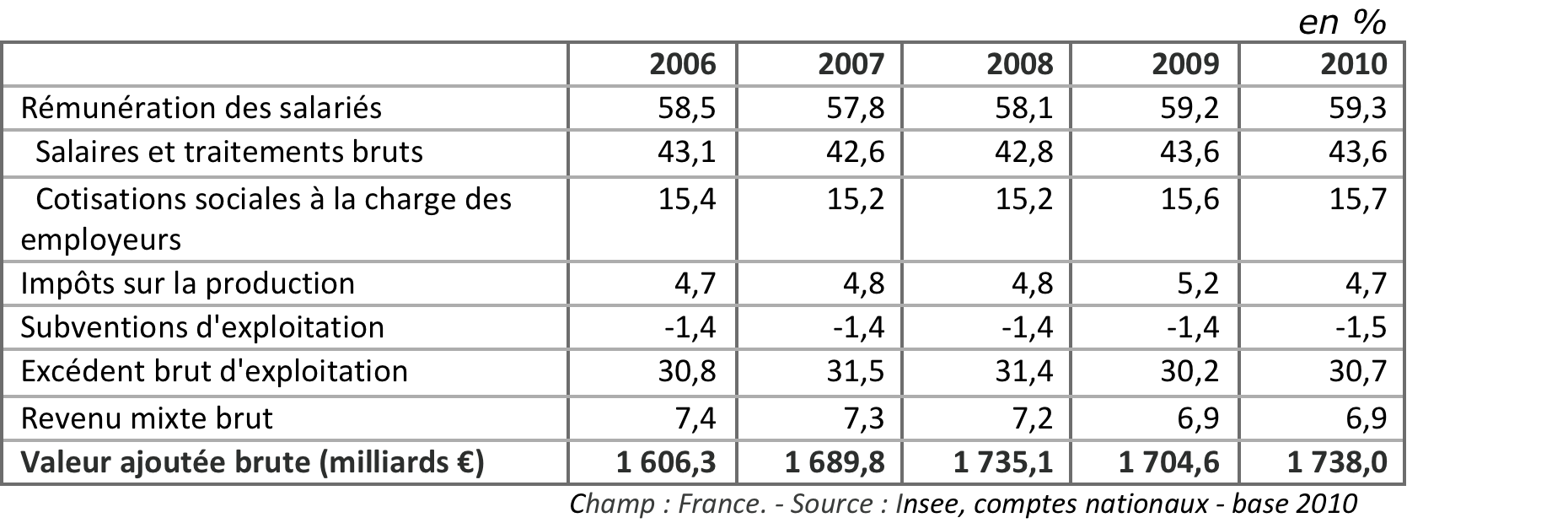 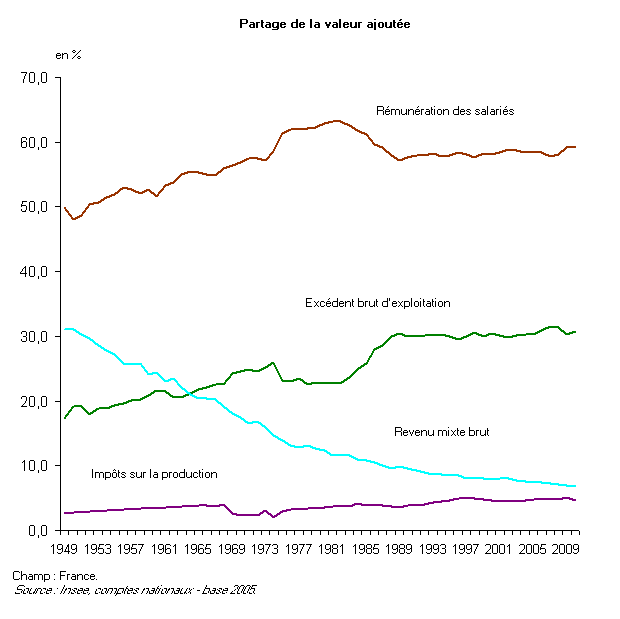 Les 3 indicateurs connaissent une répartition stable :Rémunération des salariés ≈ 59%,   Etat ≈ 5%, Entreprises ≈ 30%Remarque la part des revenus mixtes ≈ 6%4. Quels sont les enjeux du partage de la V A?Document 5 http://gouvernet.com/public/premiere/entreprises_et_organisations/partage_richesse/partage%20richesse%20web/co/cours%20partage%20richesses_5.html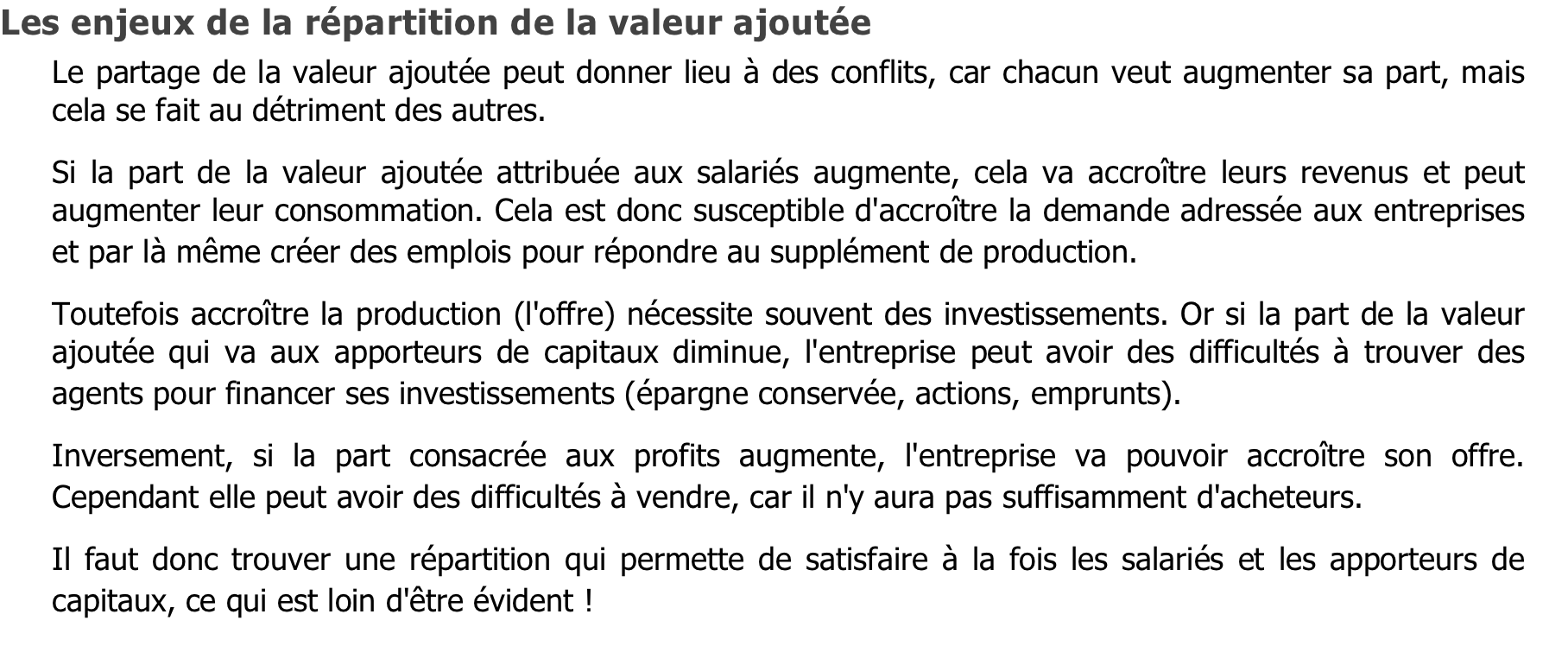 Repérez dans le texte les enjeux de la répartition de la Valeur Ajoutée•Le partage se fait essentiellement entre le profit et les salaires et l’on imagine bien que ce n’est pas un jeu gagnant/gagnant mais il se fait forcément au détriment de l’un des 2 agents économiques.•Si la part des salaires les revenus des salariés  le pouvoir d’achat  (toute chose égale par ailleurs)  la consommation  les entreprises vont produire plus pour répondre à cette hausse de la consommation  PIB  donc Croissance• Pour augmenter la production, les entreprises doivent investir  OR si la part des salaires a  la part des profits a baissé  nécessité pour les entreprises à trouver des moyens de financement externes•par contre, si la part des profits  la part des salaires  la capacité à consommer  et donc l’offre des entreprises risque de ne pas voir de débouchés•Il est donc prévisible que chaque agent économique utilisera des leviers d’action dans ce partageDocument 6 A partir de la vidéo www.dailymotion.com/video/ x8g5c2_le-partage-des-profits-chez-auchan_newsQuelles sont les conséquences du partage de la VA sur la vie sociale de l’entreprise.Un meilleur partage de la VA par la participation et l’intéressement des salariés aux résultats de l’entreprise, permet d’instaurer la paix sociale dans l’entreprise ainsi que la motivation des salariés 5. Quels sont les leviers d’action?Document 7 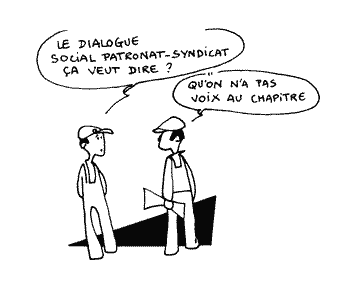 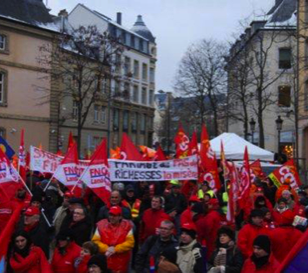 A partir des illustrations du document 7, repérer les leviers d’action des salariés pour revendiquer un meilleur partage Les leviers d’actions des salariés passent par le dialogue social entre les syndicats et le patronat. En cas d’échec des négociations des mouvements de grèves peuvent se déclencher.Document 8www.dailymotion.com/video/xi9xf0_laurenceparisot_news ?start=6#from=embed.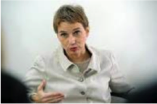 A partir de la vidéo, relevez le point de vue exposé par la présidente du MEDEF dans le partage de la VALe partage n’est pas inégalitaire, les profits des entreprises ne sont pas trop élevés et elle prône pour une modération salariale. Pour elle, les profits servent à l’autofinancement de l’entreprise : financement de l’investissement, de la recherche développement et de l’innovation.Document 9A partir http://lexpansion.lexpress.fr/economie/trop-de-profits-pasassez-de-salaires_241229.htlm1. Quel est le rôle de l’Etat dans le partage de la VA ?Le rôle de l’Etat est surtout de favoriser la croissance économique et de maintenir l’emploi2. Comment peut-il intervenir dans le partage ?Les moyens d’action de l’Etat peuvent être doubles :- l’augmentation du salaire minimum (coup de pouce au SMIC)- et/où la diminution du coût du travaille par la baisse des charges sociales afin de stimuler la compétitivité et relancer l’emploi et donc la croissance.Pour les  salariés : les salaires   -   Pour l’entreprise : l’EBE   -   Pour l’Etat : les impôts